EEvvrraakk TTaarriihh vvee SSaayyııssıı:: 2118//0056//22001199--EE..79601720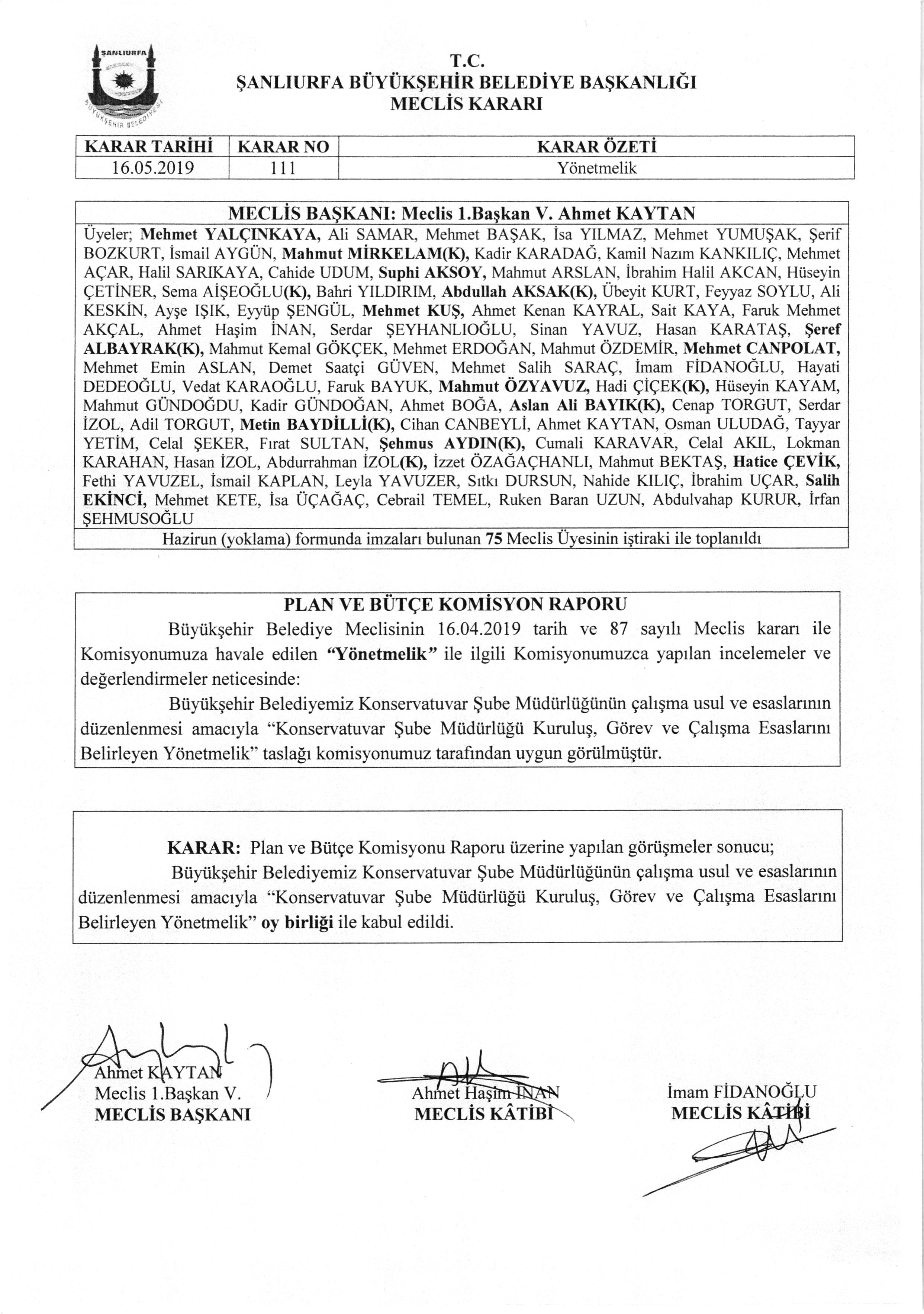 EEvvrraakk TTaarriihh vvee SSaayyııssıı:: 2118//0056//22001199--EE..79601720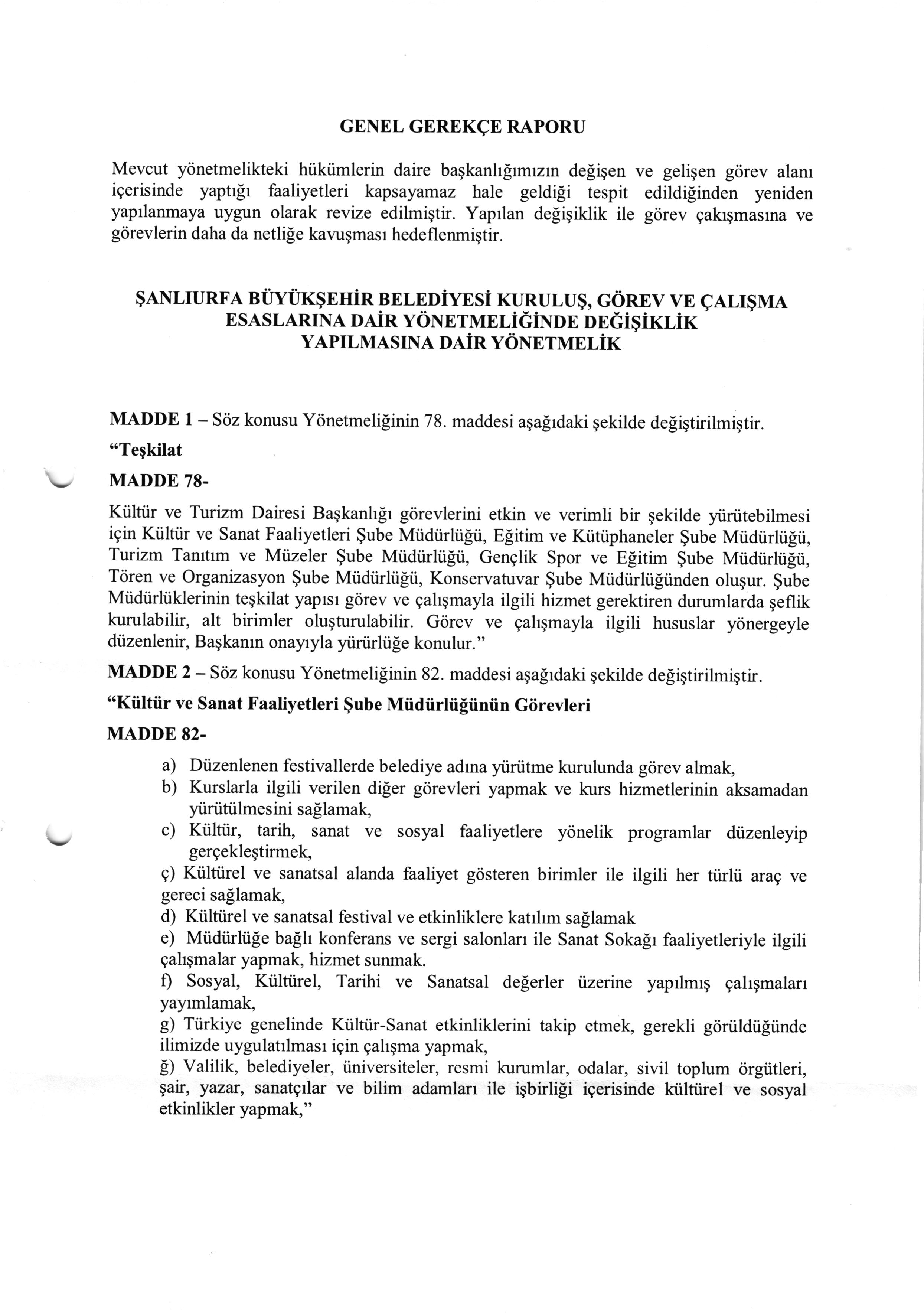 BBuu bbeellggee 55007700 ssaayyııllıı EElleekkttrroonniikk İİmmzzaa KKaannuunnuunnuunn 55.. MMaaddddeessii ggeerreeğğiinnccee ggüüvveennllii eelleekkttrroonniikk iimmzzaa iillee iimmzzaallaannmmıışşttıırr..EEvvrraakk TTaarriihh vvee SSaayyııssıı:: 2118//0056//22001199--EE..79601720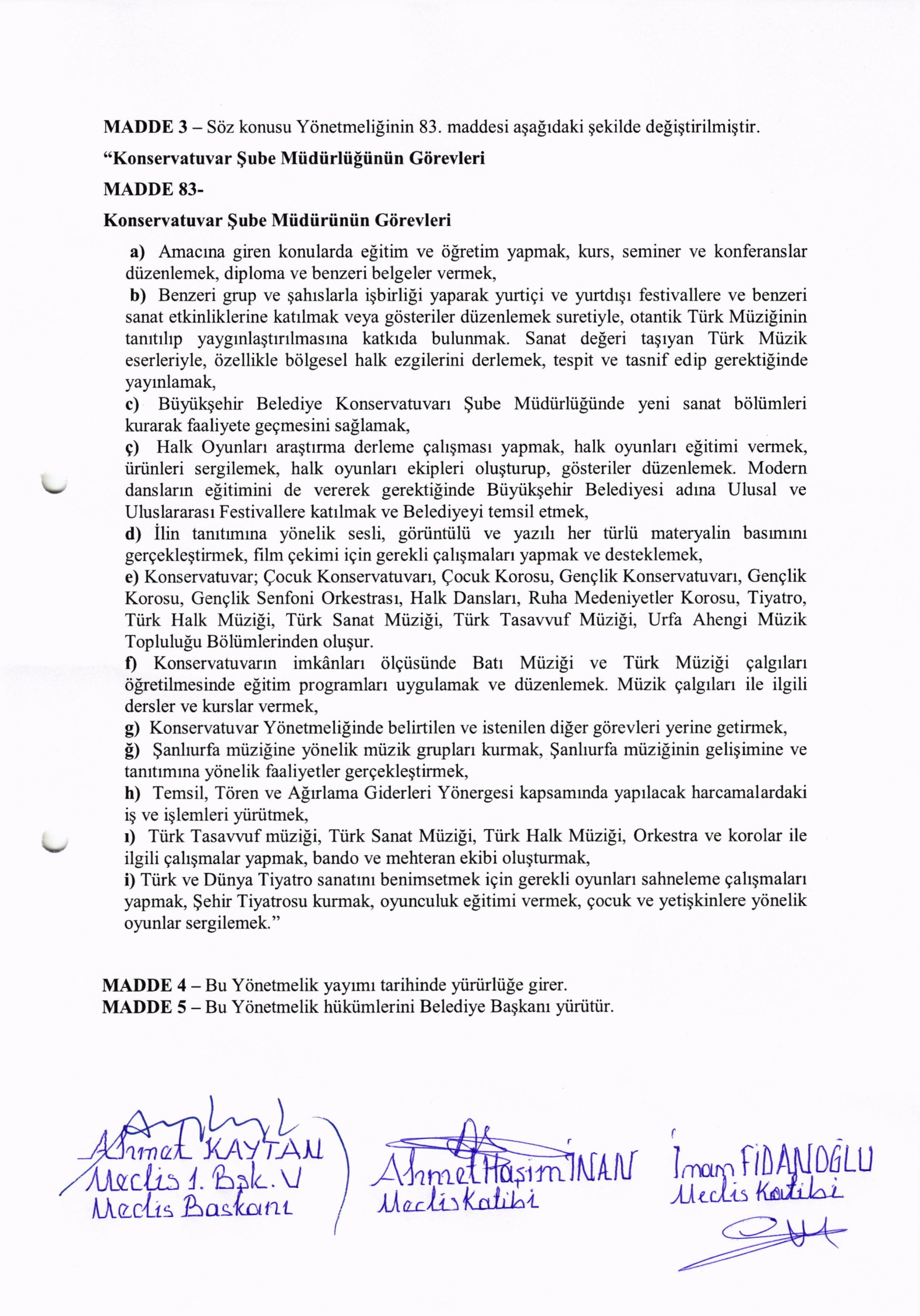 BBuu bbeellggee 55007700 ssaayyııllıı EElleekkttrroonniikk İİmmzzaa KKaannuunnuunnuunn 55.. MMaaddddeessii ggeerreeğğiinnccee ggüüvveennllii eelleekkttrroonniikk iimmzzaa iillee iimmzzaallaannmmıışşttıırr..